Всероссийская программапо развитию молодежного предпринимательстваПо результатам проведения в 2021 году мероприятий: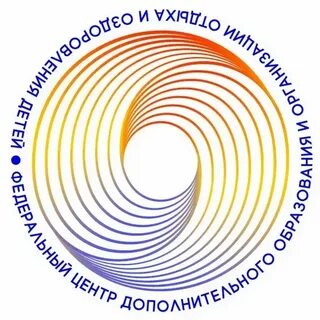 - Всероссийского инновационного конкурса Экономических проектов «Мои зеленые СтартАпы»;- командного конкурса «АгроСтартап: идеи, технологии и инновации» в рамках Всероссийского слета агроэкологических объединений обучающихся образовательных организаций России «АгроСтарт»;- номинации «Зеленые технологии и стартапы в рамках Всероссийского конкурса «Юннат»; Федеральный центр дополнительного образования и организации отдыха и оздоровления детей рекомендует в качестве совершенствования предпринимательских компетенций учащихся рассмотреть возможность участи во Всероссийской программе по развитию молодежного предпринимательства организуемой Министерством экономического развития Российской Федерации и Росмолодежью.Участие в программе позволяет как начинающим, так и опытным создать и проработать собственный бизнес-проект, получить советы экспертов, наработать новую базу знаний п целому спектру предметов, необходимых в предпринимательской деятельности и безусловно проработать свою базу полезных контактов.Узнать подробнее можно на официальном сайте Программы: https://www.rosmolcenter.ru/ . 